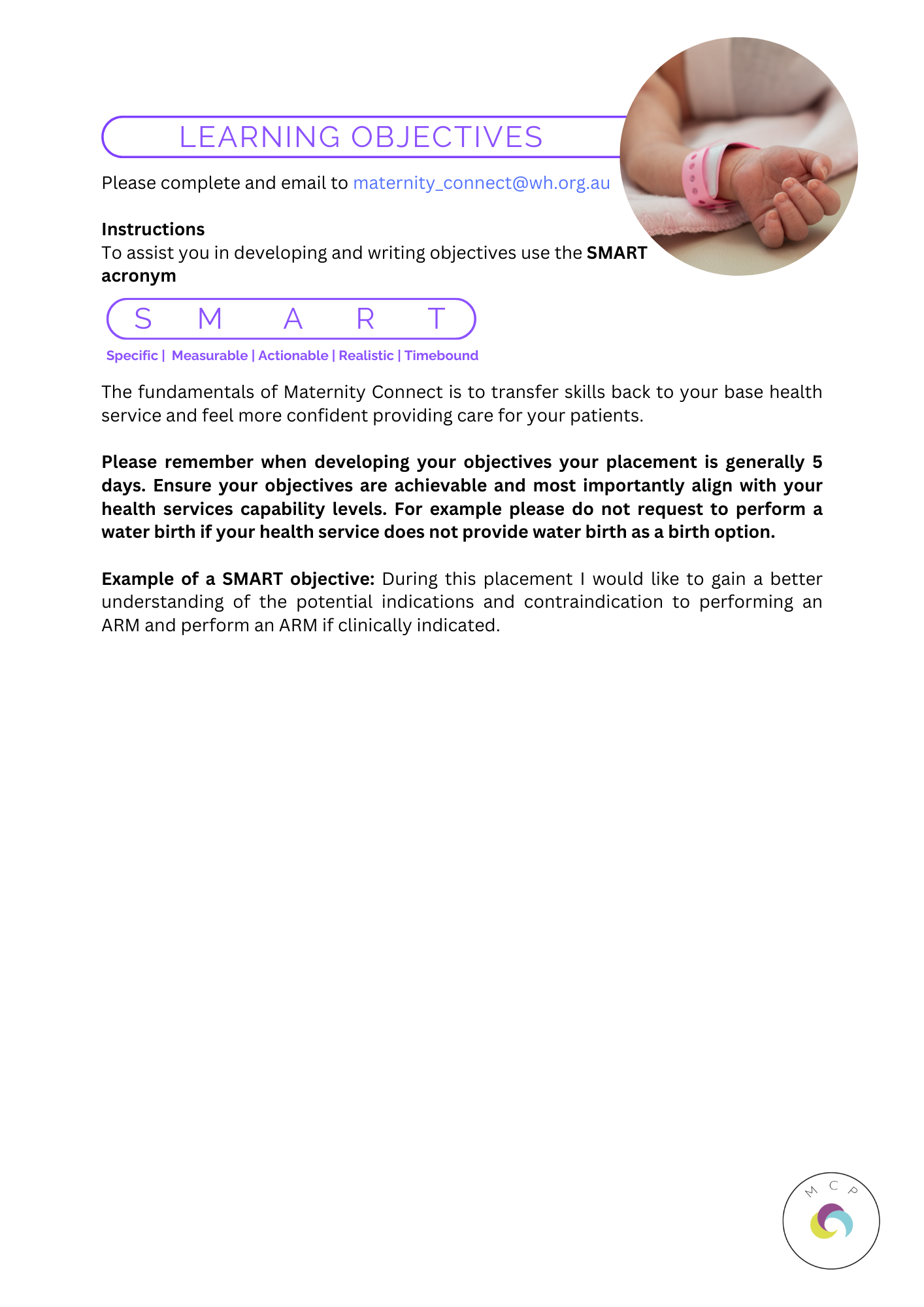 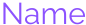 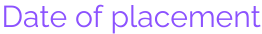 1.   2. 3. 4.  5. 